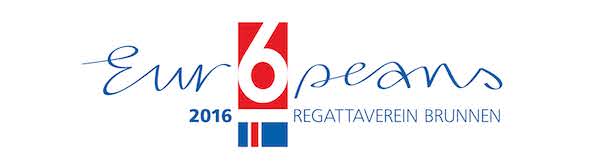 Segeln:Swiss Open of the 6mJI Class fell through due to lack of windBrunnen, 15. Juli 2016 – Weak and shifting winds on the Lake of Lucerne were responsible that in this years Swiss Class Championship of the legendary 6mJI Yachts only one single race could be sailed. A minimum of three races would have been required by the Notice of Race.Much to the regret of the hardworking committee and the competitors the sailing area known for its reliable wind did not live up to everyones expectation for once. Rain, lots of clouds and almost no wind gave everybody a hard time. Already the first race day proved to be challenging for the Race Officer Martin Koller who had to cancel multiple races due to weak and shifting wind. The day passed without a single completed race.Things seemed to look better on Wednesday when the fleet was sent out in the direction of Sisikon. But the hope to find reliable wind was quickly dashed as the wind stayed weak and shifty.At least, in the early afternoon a race could be started with wind speeds of up to about 10 knots. Eager to race, several boats jumped the gun multiple times which led to the disqualification of three contenders. And as the race was finally on its way, the wind dropped again. But he race committee shortened the race and the participants fortunately were able to finish it. Weak winds on Friday as wellAll competitors of the Swiss Class Championship are also participating in the European Championship, which will start tomorrow, July 16th. Therefore the committee proposed to catch up on the missing races for the Class Championship in place of the scheduled tune-up races today, Friday. And for the first time since the start of the regatta, the weather presented itself better. Therefore the race committee hoped to find enough Wind in the „Urnersee“, the most eastern arm of the lake of Lucerne. Unfortunately again the wind stayed away, so race officer Martin Koller and committee president René Baggenstoos had no other choice than to cancel the races. Conclusion: The swiss class championship 2016 of the 6mJI Class fell through. So now, the hopes of all sailors which traveled from all over the world to this event lay in the better weather forecast for the European Championship, which starts tomorrow, Saturday and lasts until next Tuesday.---------------------------------------------------------------------------------------------------------------- Weitere Auskünfte:6MJI European Championship 2016Media RelationsAlfred FetscherinMobile: 079 627 75 75